Обоснованиеначальной максимальной цены договорана выполнение работ по текущему ремонтуМБОУ ДОД ДЮЦ «Прометей»Директор	     		              Н.А.АнтоноваИсполнительТ.Н. Нуркаева74699                                                                                      Управление образованияадминистрации города ЮгорскаМуниципальное бюджетное образовательное учреждение дополнительного образования детейдетско-юношеский центр «Прометей»(ДЮЦ «Прометей»)Садовая ул., д. . Югорск, 628260,Ханты-Мансийский автономный округ - Югра,Тюменская обл.,Тел./ факс (34675) 7-46-99E – mail: prometei_uqr@mail.ruОКОНХ  93145,  ОКПО  39336064,ИНН / КПП  8622000480 / 862201001__________ №______На №_____ от______________Начальнику управленияЭкономической политикиТ.П. Кузнецовой№п/пНаименование работПоказатели(руб)1Сметная стоимость работ в ценах 2001г205882Применяемый индекс к сметной стоимости3,29293Сметная стоимость работ в текущих ценах (без учета НДС)677953Сметная стоимость работ, являющихся предметом договора, в текущих ценах (без учета НДС)677954Применяемый индекс к полной стоимости СМР к базовым показателям (без учета НДС) на 2 квартал3,545Начальная максимальная цена договора799986Срок выполнения работ в рамках договора, определенных заказчиком.До 30 мая 2012 г.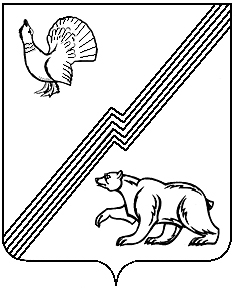 